от   «20» мая   2019 г.   №227                                                                               Об утверждении административного регламента предоставления муниципальной услуги «Прием заявлений и выдача документов о согласовании переустройства и (или) перепланировки помещений в многоквартирных домах"           На основании Федерального закона от 27 июля 2010 года N 210-ФЗ "Об организации предоставления государственных и муниципальных услуг", Распоряжения Правительства Российской Федерации от 17.12.2009 N 1993-р "Об утверждении сводного перечня первоочередных государственных и муниципальных услуг, предоставляемых в электронном виде", руководствуясь Федеральным законом от 6 октября 2003 года № 131-ФЗ «Об общих принципах организации местного самоуправления в Российской Федерации», Уставом Бирюсинского муниципального образования «Бирюсинское городское поселение», администрация Бирюсинского муниципального образования «Бирюсинское городское поселение» ПОСТАНОВЛЯЕТ:1. Утвердить прилагаемый административный регламент предоставления муниципальной услуги «Прием заявлений и выдача документов о согласовании переустройства и (или) перепланировки помещений в многоквартирных домах".2. Настоящее постановление с приложением опубликовать в Бирюсинском Вестнике и разместить на официальном сайте администрации Бирюсинского городского поселения.3. Постановление вступает в силу со дня опубликования.4.Признать утратившим силу постановление администрации Бирюсинского муниципального образования «Бирюсинское городское поселение» от 02.12.2003г. № 379 «Об утверждении административного регламента предоставления муниципальной услуги «Прием заявлений и выдача документов о согласовании переустройства и (или) перепланировки жилого помещения».5. Контроль за исполнением настоящего постановления возложить на заместителя главы администрации Бирюсинского городского поселения Сапожникова С.Н.Глава администрации  Бирюсинскогомуниципального образования«Бирюсинское городское поселение»                                          А.В. Ковпинец             Утвержден              постановлением администрации             Бирюсинского городского поселения              № 227 от «20» мая 2019 годаАдминистративный регламент
 предоставления муниципальной услуги «Прием заявлений и выдача документов о согласовании переустройства и (или) перепланировки помещений в многоквартирных домах»Раздел I. Общие положенияГлава 1. Предмет регулирования административного регламента1. Административный регламент предоставления муниципальной услуги "Прием заявлений и выдача документов о согласовании переустройства и (или) перепланировки помещений в многоквартирных домах" (далее - административный регламент) определяет сроки и последовательность административных процедур (действий) уполномоченного органа, предоставляющего муниципальную услугу; порядок взаимодействия с заявителями при предоставлении муниципальной услуги "Прием заявлений и выдача документов о согласовании переустройства и (или) перепланировки помещений в многоквартирных домах" (далее - муниципальная услуга) на территории Бирюсинского городского поселения.2. Административный регламент разработан в целях повышения качества и доступности результатов предоставления муниципальной услуги, определяет сроки, порядок и последовательность действий Администрации Бирюсинского муниципального образования «Бирюсинское городское поселение» (далее – уполномоченный орган) при осуществлении полномочий.Глава 2. Круг заявителей3. Муниципальная услуга «Прием заявлений и выдача документов о согласовании переустройства и (или) перепланировки помещений в многоквартирных домах» предоставляется собственникам жилых помещений или уполномоченным ими лицам, а также нанимателям жилых помещений по договору социального найма только в случае, когда они в установленном порядке уполномочены собственником на проведение переустройства и (или) перепланировки жилого помещения (далее - заявители).Глава 3. Требования к порядку информирования о предоставлении муниципальной услуги4. Для получения информации по вопросам предоставления муниципальной услуги и процедурах предоставления муниципальной услуги (далее - информация) заявитель обращается в отдел по вопросам ЖКХ, земельным, имущественным отношениям, градостроительству и благоустройству уполномоченного органа (далее - Отдел).Законодательством предусмотрена возможность получения муниципальной услуги через многофункциональный центр предоставления государственных и муниципальных услуг (далее - МФЦ).Для получения информации о муниципальной услуге заявитель вправе обратиться в МФЦ, находящийся на территории Иркутской области.5. Информация предоставляется:а) при личном контакте с заявителями;б) с использованием средств телефонной, факсимильной и электронной связи, в том числе через официальный сайт органов местного самоуправления города Бирюсинска в информационно-телекоммуникационной сети "Интернет" - http://biryusinskmo.ru/, официальный сайт МФЦ, а также через региональную государственную информационную систему "Региональный портал государственных и муниципальных услуг Иркутской области" в информационно-телекоммуникационной сети "Интернет" - http://38.gosuslugi.ru (далее - Портал);в) письменно, в случае письменного обращения заявителя.6. Сотрудник Отдела, осуществляющей предоставление информации, должен принять все необходимые меры по предоставлению заявителю исчерпывающей информации по вопросу обращения, в том числе с привлечением других сотрудников Отдела.7. Сотрудники Отдела предоставляют информацию по следующим вопросам:а) об Отделе, осуществляющем предоставление муниципальной услуги, включая информацию о месте нахождения Отдела, графике работы, контактных телефонах;б) о порядке предоставления муниципальной услуги и ходе предоставления муниципальной услуги;в) о перечне документов, необходимых для предоставления муниципальной услуги;г) о времени приема документов, необходимых для предоставления муниципальной услуги;д) о сроке предоставления муниципальной услуги;е) об основаниях отказа в приеме документов, необходимых для предоставления муниципальной услуги;ж) об основаниях отказа в предоставлении муниципальной услуги;з) о порядке обжалования решений и действий (бездействия) Отдела, осуществляющего предоставление муниципальной услуги, а также должностных лиц уполномоченного органа.8. Основными требованиями при предоставлении информации являются:а) актуальность;б) своевременность;в) четкость и доступность в изложении информации;г) полнота информации;д) соответствие информации требованиям законодательства.9. Предоставление информации по телефону осуществляется путем непосредственного общения заявителя с сотрудником Отдела.10. При ответах на телефонные звонки сотрудники Отдела подробно и в вежливой (корректной) форме информируют заявителей по интересующим их вопросам. Ответ на телефонный звонок начинается с информации о фамилии, имени, отчестве (если имеется) и должности сотрудника, принявшего телефонный звонок.При невозможности сотрудником Отдела, принявшего звонок, самостоятельно ответить на поставленные вопросы, телефонный звонок переадресовывается (переводится) на других сотрудников Отдела или же обратившемуся заявителю сообщается телефонный номер, по которому можно получить необходимую информацию. Максимальное время телефонного разговора составляет 15 минут.11. Если заявителя не удовлетворяет информация, представленная должностным лицом, он может обратиться к руководителю уполномоченного органа в соответствии с графиком приема заявителей.12. Обращения заявителя (в том числе переданные при помощи факсимильной и электронной связи) о предоставлении информации рассматриваются сотрудниками Отдела в течение тридцати дней со дня регистрации обращения.Ответ на обращение, поступившее в Отдел, в течение срока его рассмотрения направляется по адресу, указанному в обращении.Ответ на обращение, переданное при помощи электронной связи, в течение срока его рассмотрения направляется с помощью информационно-телекоммуникационной сети "Интернет" на адрес электронной почты, с которого поступило обращение.13. Информация об Отделе, порядке предоставления муниципальной услуги, а также порядке получения информации по вопросам предоставления муниципальной услуги и ходе предоставления муниципальной услуги размещается:а) на стендах, расположенных в помещениях, занимаемых уполномоченным органом;б) на официальном сайте органов местного самоуправления города Бирюсинска в информационно-телекоммуникационной сети "Интернет" - http://biryusinskmo.ru/, официальном сайте МФЦ, а также посредством Портала;в) посредством публикации в средствах массовой информации.14. На стендах, расположенных в помещениях, занимаемых Уполномоченным органом, размещается следующая информация:1) список документов для получения муниципальной услуги;2) о сроках предоставления муниципальной услуги;3) извлечения из административного регламента:а) об основаниях отказа в предоставлении муниципальной услуги;б) об описании конечного результата предоставления муниципальной услуги;в) о порядке досудебного обжалования решений и действий (бездействия) уполномоченного органа, а также должностных лиц;4) почтовый адрес уполномоченного органа, номера телефонов для справок, график приема заявителей по вопросам предоставления муниципальной услуги, адрес официального сайта Портала;5) перечень нормативных правовых актов, регулирующих отношения, возникающие в связи с предоставлением муниципальной услуги.15. Информация об уполномоченном органе:а) место нахождения: 665050, Иркутская область, город Бирюсинск, ул. Калинина, 2;б) телефон: 8 (39563) 7-17-50в) почтовый адрес для направления документов и обращений: 665050, Иркутская область, город Бирюсинск, ул. Калинина, 2;г) официальный сайт в информационно-телекоммуникационной сети "Интернет" - http://biryusinskmo.ru/;д) адрес электронной почты: biryusinskmo@mail.ru.16. График приема заявителей руководителем уполномоченного органа:          понедельник-пятница               08.00-17.00            обеденный перерыв                 12.00 - 13.00    График приема заявителей в уполномоченном органе: 17. Информирование и консультирование граждан о порядке предоставления муниципальной услуги, о ходе выполнения запросов о предоставлении муниципальной услуги, а также по иным вопросам, связанным с предоставлением муниципальной услуги, в МФЦ, с которыми уполномоченный орган заключил, в соответствии с законодательством соглашения о взаимодействии.Информация об адресах и режиме работы МФЦ содержится на официальном сайте в информационно-телекоммуникационной сети "Интернет" www.mfc38.ru.17А. Муниципальная услуга посредством комплексного запроса не осуществляется.Раздел II. Стандарт предоставления муниципальной услугиГлава 4. Наименование муниципальной услуги18. Под муниципальной услугой в настоящем административном регламенте понимается согласование переустройства и (или) перепланировки жилого помещения, расположенного на территории Бирюсинского городского поселения.19. Под переустройством жилого помещения понимается установка, замена или перенос инженерных сетей, санитарно-технического, электрического или другого оборудования, требующие внесения изменения в технический паспорт жилого помещения.Под перепланировкой жилого помещения понимается изменение его конфигурации, требующее внесения изменения в технический паспорт жилого помещения.20. Выдача документов о согласовании переустройства и (или) перепланировки жилого помещения на территории Бирюсинского городского поселения осуществляется в соответствии с законодательством.Глава 5. Наименование органа местного самоуправления, предоставляющего муниципальную услугу21. Наименование органа, предоставляющего муниципальную услугу: уполномоченный орган в лице отдела по вопросам ЖКХ, земельным, имущественным отношениям, градостроительству и благоустройству (Отдел).22. При предоставлении муниципальной услуги Отдел, МФЦ не вправе требовать от заявителей осуществления действий, в том числе согласований, необходимых для получения муниципальной услуги и связанных с обращением в иные государственные органы, органы местного самоуправления, организации, за исключением получения услуг, включенных в перечень услуг, которые являются необходимыми и обязательными для предоставления муниципальных услуг, утвержденным правовым актом уполномоченного органа.23. В предоставлении муниципальной услуги участвуют:а) Федеральная налоговая служба России;б) Федеральная служба государственной регистрации, кадастра и картографии;в) служба по охране объектов культурного наследия Иркутской области;г) организации по техническому учету и (или) технической инвентаризации;д) нотариус.Глава 6. Описание результата предоставления муниципальной услуги24. Конечным результатом предоставления муниципальной услуги является:а) выдача решения о согласовании переустройства и (или) перепланировки жилого помещения;б) выдача отказа в согласовании переустройства и (или) перепланировки жилого помещения.25. В случае согласования переустройства и (или) перепланировки жилого помещения по завершению указанных работ заявителю выдается акт приемочной комиссии о соответствии или несоответствии переустройства и (или) перепланировки жилого помещения проектной документации и требованиям законодательства.26. Форма документа, подтверждающего принятие решения о согласовании переустройства и (или) перепланировки жилого помещения, утверждена Постановлением Правительства Российской Федерации от 28.04.2005 N 266.Глава 7. Срок предоставления муниципальной услуги, в том числе с учетом необходимости обращения в организации, участвующие в предоставлении муниципальной услуги, срок приостановления предоставления муниципальной услуги, срок выдачи документов, являющихся результатом предоставления муниципальной услуги27. Срок принятия решения о согласовании или об отказе в согласовании переустройства и (или) перепланировки жилого помещения составляет не более 45 календарных дней со дня представления заявления и документов в Отдел, либо в МФЦ, в том числе с учетом обращения в организации и органы, участвующие в предоставлении муниципальной услуги.В случае представления заявителем заявления и документов через МФЦ срок принятия решения исчисляется со дня передачи МФЦ таких документов в уполномоченный орган, осуществляющей согласование.28. Срок выдачи (направления) решения о согласовании или об отказе в согласовании переустройства и (или) перепланировки жилого помещения заявителю составляет не более 3 рабочих дней со дня принятия соответствующего решения уполномоченного органа.В случае представления заявления через МФЦ документ, подтверждающий принятие решения, направляется в МФЦ, если иной способ его получения не указан заявителем.29. Срок подготовки акта приемочной комиссии о соответствии или несоответствии переустройства и (или) перепланировки жилого помещения проектной документации и требованиям законодательства составляет 47 календарных дней, а в случае, если жилое помещение или дом, в котором оно находится, является памятником архитектуры, истории или культуры, в течение 53 календарных дней с момента регистрации уведомления.Срок выдачи (направления) акта приемочной комиссии о соответствии или несоответствии переустройства и (или) перепланировки жилого помещения представленной проектной документации и требованиям законодательства заявителю составляет 3 календарных дня со дня подписания комиссией акта.30. Срок приостановления предоставления муниципальной услуги законодательством не предусмотрен.В случае обращения заявителя в МФЦ за предоставлением муниципальной услуги, МФЦ в течение 1 рабочего дня, следующего за днем регистрации заявления и документов, направляет через региональную систему межведомственного электронного взаимодействия Иркутской области (при наличии технической возможности), либо в электронном виде посредством электронной почты, в Уполномоченный орган сканированные образы документов, полученные от заявителя.Документы, полученные от заявителя, в течение 2 рабочих дней, следующих за днем регистрации заявления и документов, передаются в письменной форме на бумажном носителе в Отдел.Глава 8. Перечень нормативных правовых актов, регулирующих отношения, возникающие в связи с предоставлением муниципальной услуги31. Предоставление муниципальной услуги осуществляется в соответствии с законодательством.32. Правовой основой предоставления муниципальной услуги являются следующие нормативные правовые акты:а) Конституция Российской Федерации (Российская газета, N 7, 21.01.2009, Собрание законодательства Российской Федерации, N 4, 26.01.2009, ст. 445, Парламентская газета, N 4, 23-29.01.2009);б) Жилищный кодекс Российской Федерации (Российская газеты, N 1, 12.01.2005, Собрание законодательства Российской Федерации, N 1 (часть 1), ст.14, 03.01.2005, Парламентская газета, N 7-8, 15.01.2005);в) Федеральный закон от 06.10.2003 N 131-ФЗ "Об общих принципах организации местного самоуправления в Российской Федерации" (Собрание законодательства Российской Федерации", 06.10.2003, N 40, ст. 3822);г) Федеральный закон от 27.07.2010 N 210-ФЗ "Об организации предоставления государственных и муниципальных услуг" (Российская газета, N 168, 30.07.2010, Собрание законодательства Российской Федерации, 02.08.2010, N 31, ст. 4179);д) Постановление Правительства Российской Федерации от 28.04.2005 N 266 "Об утверждении формы заявления о переустройстве и (или) перепланировке жилого помещения и формы документа, подтверждающего принятие решения о согласовании переустройства и (или) перепланировки жилого помещения" (Российская газета, N 95, 06.05.2005, Собрание законодательства Российской Федерации, N 19, ст. 1812, 09.05.2005);е) Постановление Правительства Российской Федерации от 16.02.2008 N 87 "О составе разделов проектной документации и требованиях к их содержанию" (Российская газета, N 41, 27.02.2008, Собрание законодательства Российской Федерации, N 8, ст. 744, 25.02.2008);ж) Распоряжение Правительства Российской Федерации от 17.12.2009 N 1993-р "Об утверждении сводного перечня первоочередных государственных и муниципальных услуг, предоставляемых в электронном виде" (Российская газета, N 247, 23.12.2009, Собрание законодательства Российской Федерации, 28.12.2009, N 52 (2 ч.), ст. 6626);з) Устав Бирюсинского муниципального образования «Бирюсинское городское поселение»;и) настоящий административный регламент.Глава 9. Исчерпывающий перечень документов, необходимых в соответствии с нормативными правовыми актами для предоставления муниципальной услуги и услуг, которые являются необходимыми и обязательными для предоставления муниципальной услуги, подлежащих представлению заявителем, способы их получения заявителем33. Для получения согласования переустройства и (или) перепланировки жилого помещения заявитель обращается в уполномоченный орган с заявлением о переустройстве и (или) перепланировке жилого помещения по форме, утвержденной Постановлением Правительства Российской Федерации от 28.04.2005 N 266 (приложение N 1 к настоящему административному регламенту) (далее - заявление).34. К заявлению прилагаются следующие документы:а) правоустанавливающие документы на переустраиваемое и (или) перепланируемое жилое помещение, если право на него не зарегистрировано в Едином государственном реестре прав на недвижимое имущество и сделок с ним (подлинники или засвидетельствованные в нотариальном порядке копии);б) подготовленный и оформленный в установленном порядке проект переустройства и (или) перепланировки переустраиваемого и (или) перепланируемого жилого помещения;в) согласие в письменной форме всех членов семьи нанимателя (в том числе временно отсутствующих членов семьи нанимателя), занимающих переустраиваемое и (или) перепланируемое жилое помещение на основании договора социального найма (в случае, если заявителем является уполномоченный наймодателем на представление предусмотренных настоящим пунктом документов наниматель переустраиваемого и (или) перепланируемого жилого помещения по договору социального найма);г) доверенность, удостоверяющая полномочия представителя заявителя, необходимая для осуществления действия от имени заявителя, в случае подачи документов представителем заявителя;д) согласие всех собственников помещений в многоквартирном доме на переустройство и (или) перепланировку жилого помещения, если такие переустройство и (или) перепланировка помещения невозможны без присоединения к ним части общего имущества в многоквартирном доме.35. Заявитель или его представитель должен представить документы, указанные в пункте 34 настоящего административного регламента.При предоставлении муниципальной услуги уполномоченный орган не вправе требовать от заявителей или их представителей документы, не указанные в пункте 34 настоящего административного регламента.36. Требования к документам, представляемым заявителем:а) документы должны иметь печати, подписи уполномоченных должностных лиц государственных органов, органов местного самоуправления муниципальных образований Иркутской области или должностных лиц иных организаций, выдавших данные документы или удостоверивших подлинность копий документов (в случае получения документа в форме электронного документа он должен быть подписан электронной подписью);б) тексты документов должны быть написаны разборчиво;в) документы не должны иметь подчисток, приписок, зачеркнутых слов и не оговоренных в них исправлений;г) документы не должны быть исполнены карандашом;д) документы не должны иметь повреждений, наличие которых не позволяет однозначно истолковать их содержание.Глава 10. Перечень документов, необходимых в соответствии с нормативными правовыми актами для предоставления муниципальной услуги, которые находятся в распоряжении государственных органов, органов местного самоуправления муниципальных образований Иркутской области и иных органов, участвующих в предоставлении государственных или муниципальных услуг, и которые заявитель вправе представить37. К документам, необходимым для предоставления муниципальной услуги, которые находятся в распоряжении государственных органов, органов местного самоуправления муниципальных образований Иркутской области и иных органов, участвующих в предоставлении государственных или муниципальных услуг, и которые заявитель вправе представить относятся:а) правоустанавливающие документы на переустраиваемое и (или) перепланируемое жилое помещение, если право на него зарегистрировано в Едином государственном реестре прав на недвижимое имущество и сделок с ним;б) заключение органа по охране памятников архитектуры, истории и культуры о допустимости проведения переустройства и (или) перепланировки жилого помещения, если такое жилое помещение или дом, в котором оно находится, является памятником архитектуры, истории или культуры;в) технический паспорт переустраиваемого и (или) перепланируемого жилого помещения.38. Уполномоченный орган при предоставлении муниципальной услуги не вправе требовать от заявителей:а) представления документов и информации или осуществления действий, представление или осуществление которых не предусмотрено нормативными правовыми актами, регулирующими отношения, возникающие в связи с предоставлением муниципальной услуги;б) представления документов и информации, которые в соответствии с нормативными правовыми актами Российской Федерации, нормативными правовыми актами Иркутской области и муниципальными правовыми актами муниципальных образований Иркутской области находятся в распоряжении органа местного самоуправления муниципального образования Иркутской области, предоставляющего муниципальную услугу, иных государственных органов, органов местного самоуправления муниципальных образований Иркутской области и (или) подведомственных государственным органам и органам местного самоуправления муниципальных образований Иркутской области организаций, участвующих в предоставлении государственных или муниципальных услуг, за исключением документов, указанных в части 6 статьи 7 Федерального закона от 27.07.2010 N 210-ФЗ "Об организации предоставления государственных и муниципальных услуг".Глава 11. Перечень оснований для отказа в приеме документов, необходимых для предоставления муниципальной услуги39. Основанием для отказа в приеме к рассмотрению документов являются:а) отсутствие у представителя заявителя доверенности, удостоверяющей полномочия представителя заявителя, оформленной в установленном законом порядке;б) несоответствие документов требованиям, указанным в пункте 36 настоящего административного регламента;в) наличие в документах нецензурных либо оскорбительных выражений, угроз жизни, здоровью и имуществу сотрудников Отдела, а также членов их семей.40. В случае отказа в приеме документов, поданных через организации федеральной почтовой связи, Отдел не позднее 2 рабочих дней со дня регистрации заявления и документов в уполномоченном органе направляет заявителю или его представителю уведомление об отказе с указанием причин отказа на адрес, указанный им в заявлении.В случае отказа в приеме документов, поданных в у путем личного обращения, сотрудник Отдела выдает (направляет) заявителю или его представителю письменное уведомление об отказе в приеме документов в течение 2 рабочих дней со дня обращения заявителя или его представителя.В случае отказа в приеме документов, поданных в форме электронных документов, заявителю или его представителю с использованием информационно-телекоммуникационной сети "Интернет" в течение 2 рабочих дней со дня получения заявления и документов, поданных в форме электронных документов, направляется уведомление об отказе в приеме документов на адрес электронной почты, с которого поступили заявление и документы.В случае отказа в приеме документов, поданных через МФЦ, Отдел не позднее 2 рабочих дней со дня регистрации заявления направляет (выдает) в МФЦ уведомление об отказе в приеме документов.Не позднее рабочего дня, следующего за днем поступления уведомления, МФЦ направляет (выдает) уведомление об отказе в приеме документов с указанием оснований для отказа.41. Отказ в приеме документов не препятствует повторному обращению заявителя или его представителя в порядке, установленном пунктом 79 настоящего административного регламента.Глава 12. Перечень оснований для приостановления или отказа в предоставлении муниципальной услуги42. Основания для приостановления предоставления муниципальной услуги законодательством Российской Федерации и Иркутской области не предусмотрены.43. Основаниями для отказа в предоставлении муниципальной услуги являются:а) представление неполного перечня документов, за исключением документов, находящихся в распоряжении органов, предоставляющих государственные услуги, органов, предоставляющих муниципальные услуги, иных государственных органов, органов местного самоуправления либо подведомственных государственным органам или органам местного самоуправления и иных органов, участвующих в предоставлении государственных и муниципальных услуг;б) поступление в уполномоченный орган ответа органа государственной власти, органа местного самоуправления либо подведомственной органу государственной власти или органу местного самоуправления организации на межведомственный запрос, свидетельствующего об отсутствии документа и (или) информации, необходимых для проведения переустройства и (или) перепланировки жилого помещения в соответствии с пунктом 37 настоящего административного регламента, если соответствующий документ не был представлен заявителем по собственной инициативе. Отказ в согласовании переустройства и (или) перепланировки жилого помещения по указанному основанию допускается в случае, если Отдел после получения такого ответа уведомил заявителя о получении такого ответа, предложил заявителю представить документ и (или) информацию, необходимые для проведения переустройства и (или) перепланировки жилого помещения в соответствии с пунктом 37 настоящего административного регламента, и не получил от заявителя такие документ и (или) информацию в течение 15 рабочих дней со дня направления уведомления;в) представление документов в ненадлежащий орган;г) несоответствие проекта переустройства и (или) перепланировки жилого помещения требованиям законодательства.44. Неполучение (несвоевременное получение) документов, запрошенных в соответствии с пунктом 37 настоящего административного регламента, не может являться основанием для отказа в согласовании переустройства и (или) перепланировки жилого помещения.45. Решение об отказе в согласовании переустройства и (или) перепланировки жилого помещения должно содержать основания отказа с обязательной ссылкой на нарушения, предусмотренные пунктом 43 настоящего административного регламента.Отказ в предоставлении муниципальной услуги может быть обжалован заявителем в порядке, установленном законодательством.Глава 13. Перечень услуг, которые являются необходимыми и обязательными для предоставления муниципальной услуги, в том числе сведения о документе (документах), выдаваемом (выдаваемых) организациями, участвующими в предоставлении муниципальной услуги46. Для предоставления муниципальной услуги (в случае непредставления заявителем) уполномоченному органу необходимо получить копию технического паспорта переустраиваемого и (или) перепланируемого жилого помещения.47. Для получения копии технического паспорта уполномоченному органу необходимо обратиться в организацию по техническому учету и (или) технической инвентаризации.Глава 14. Порядок, размер и основания взимания государственной пошлины или иной платы, взимаемой за предоставление муниципальной услуги, в том числе в электронной форме48. Муниципальная услуга предоставляется заявителям бесплатно. Оплата государственной пошлины или иной платы при предоставлении муниципальной услуги не установлена.49. Основания взимания государственной пошлины или иной платы, взимаемой при предоставлении муниципальной услуги, законодательством не установлены.Глава 15. Порядок, размер и основания взимания платы за предоставление услуг, которые являются необходимыми и обязательными для предоставления муниципальной услуги, включая информацию о методике расчета размера такой платы50. Плата за получение документов в результате оказания услуг, которые являются необходимыми и обязательными для предоставления муниципальной услуги, оплачивается в соответствии с законодательством.51. Размер платы за получение документов в результате оказания услуг, которые являются необходимыми и обязательными для предоставления муниципальной услуги, устанавливается в соответствии с законодательством.Глава 16. Максимальный срок ожидания в очереди при подаче заявления о предоставлении муниципальной услуги и при получении результата предоставления такой услуги52. Максимальное время ожидания в очереди при подаче заявления и документов не должно превышать 15 минут.53. Максимальное время ожидания в очереди при получении результата муниципальной услуги не должно превышать 15 минут.Глава 17. Срок и порядок регистрации заявления заявителя о предоставлении муниципальной услуги, в том числе в электронной форме54. Регистрацию заявления и документов о предоставлении муниципальной услуги осуществляет сотрудник уполномоченного органа, ответственный за регистрацию заявлений, в том числе в электронной форме.55. Максимальное время регистрации заявления о предоставлении муниципальной услуги составляет 10 минут.Глава 18. Требования к помещениям, в которых предоставляется муниципальная услуга56. Вход в здание уполномоченного органа оборудуется информационной табличкой (вывеской), содержащей информацию о полном наименовании. Информационные таблички (вывески) размещаются рядом с входом, либо на двери входа так, чтобы они были хорошо видны заявителям.57. Инвалидам (включая инвалидов, использующих кресла-коляски и собак-проводников) (далее - инвалиды) обеспечивается беспрепятственный доступ к зданию уполномоченного органа и к предоставляемой в нем муниципальной услуге.В случаях, если здание невозможно полностью приспособить к оказанию муниципальной услуги с учетом потребностей инвалидов, собственник этого объекта до его реконструкции или капитального ремонта должен принимать согласованные с одним из общественных объединений инвалидов, осуществляющих свою деятельность на территории Бирюсинского городского поселения, меры для обеспечения доступа инвалидов к месту предоставления услуги либо, когда это возможно, обеспечить предоставление необходимых услуг по месту жительства инвалида или в дистанционном режиме.58. Прием заявлений и документов, необходимых для предоставления муниципальной услуги, осуществляется в кабинетах уполномоченного органа.59. Вход в кабинет Отдела оборудуется информационной табличкой (вывеской) с указанием номера кабинета, в котором осуществляется предоставление муниципальной услуги.60. Каждое рабочее место сотрудников Отдела должно быть оборудовано персональным компьютером с возможностью доступа к необходимым информационным базам данных, печатающим и сканирующим устройствами.61. Места ожидания должны соответствовать комфортным условиям для заявителей и оптимальным условиям работы сотрудников Отдела.Места ожидания в очереди на прием, подачу документов, необходимых для предоставления муниципальной услуги, оборудуются стульями, кресельными секциями, скамьями.62. Места для заполнения документов оборудуются информационными стендами, стульями и столами для возможности оформления документов.63. В целях обеспечения конфиденциальности сведений о заявителе одним сотрудником уполномоченного органа одновременно ведется прием только одного заявителя. Одновременный прием двух и более заявителей не допускается.Глава 19. Показатели доступности и качества муниципальной услуги, в том числе количество взаимодействий заявителя с должностными лицами при предоставлении муниципальной услуги и их продолжительность, возможность получения муниципальной услуги в многофункциональном центре предоставления государственных и муниципальных услуг, возможность получения информации о ходе предоставления муниципальной услуги, в том числе с использованием информационно-коммуникационных технологий64. Основными показателями доступности и качества муниципальной услуги являются:а) соблюдение требований к местам предоставления муниципальной услуги, их транспортной доступности;б) среднее время ожидания в очереди при подаче документов;в) количество обращений об обжаловании решений и действий (бездействия) Отдела, а также должностных лиц уполномоченного органа;г) количество взаимодействий заявителя с сотрудниками Отдела.65. Основными требованиями к качеству рассмотрения обращений заявителей являются:а) достоверность предоставляемой заявителям информации о ходе рассмотрения обращения;б) полнота информирования заявителей о ходе рассмотрения обращения;в) наглядность форм предоставляемой информации об административных процедурах;г) удобство и доступность получения заявителями информации о порядке предоставления муниципальной услуги;д) оперативность вынесения решения в отношении рассматриваемого обращения.66. Взаимодействие заявителя с сотрудниками уполномоченного органа осуществляется при личном приеме граждан в соответствии с графиком приема граждан.67. Взаимодействие заявителя с сотрудниками уполномоченного органа осуществляется при личном обращении заявителя:а) для подачи документов, необходимых для предоставления муниципальной услуги;б) за получением результата предоставления муниципальной услуги.68. Продолжительность взаимодействия заявителя с сотрудниками уполномоченного органа при предоставлении муниципальной услуги не должна превышать 15 минут по каждому из указанных видов взаимодействия.69. Предоставление муниципальной услуги в МФЦ осуществляется в соответствии с соглашениями, заключенными между уполномоченным МФЦ Иркутской области и уполномоченным органом, предоставляющим муниципальную услугу, с момента вступления в силу соответствующего соглашения о взаимодействии.70. Заявителю обеспечивается возможность получения муниципальной услуги посредством Портала, МФЦ.Заявителю посредством Портала, МФЦ, обеспечивается возможность получения сведений о ходе предоставления муниципальной услуги.Глава 20. Иные требования, в том числе учитывающие особенности предоставления муниципальной услуги в многофункциональных центрах предоставления государственных и муниципальных услуг и особенности предоставления муниципальной услуги в электронной форме71. Организация предоставления муниципальной услуги осуществляется по принципу "одного окна" на базе МФЦ при личном обращении заявителя. При предоставлении муниципальной услуги специалистами МФЦ исполняются следующие административные процедуры:1) прием заявления и документов, необходимых для предоставления муниципальной услуги, подлежащих представлению заявителем;2) обработка заявления и представленных документов;3) формирование и направление межведомственных запросов в органы (организации), участвующие в предоставлении муниципальной услуги;4) выдача результата оказания муниципальной услуги или решения об отказе в предоставлении муниципальной услуги.72. Предоставление муниципальной услуги в электронной форме осуществляется в соответствии с этапами перехода на предоставление услуг (функций) в электронном виде, прилагаемыми к распоряжению Правительства Российской Федерации от 17.12.2009 N 1993-р, и предусматривает два этапа:I этап - возможность получения информации о муниципальной услуге посредством Портала;II этап - возможность копирования и заполнения в электронном виде форм заявлений и иных документов, необходимых для получения муниципальной услуги, размещенных на Портале.73. При обращении за предоставлением муниципальной услуги в электронной форме заявитель либо его представитель использует электронную подпись в порядке, установленном законодательством. Перечень классов средств электронной подписи, которые допускаются к использованию при обращении за получением муниципальной услуги, оказываемой с применением усиленной квалифицированной электронной подписи, устанавливается в соответствии с законодательством.74. При направлении заявления и прилагаемых к нему документов в электронной форме представителем заявителя, действующим на основании доверенности, доверенность должна быть представлена в форме электронного документа, подписанного электронной подписью уполномоченного лица, выдавшего (подписавшего) доверенность.75. В течение 5 календарных дней с даты направления запроса о предоставлении муниципальной услуги в электронной форме заявитель представляет в уполномоченный орган документы, указанные в пункте 34 административного регламента. Заявитель также вправе представить по собственной инициативе документы, указанные в пункте 37 административного регламента.76. Для обработки персональных данных при регистрации субъекта персональных данных на Портале получение согласия заявителя в соответствии с требованиями статьи 6 Федерального закона от 27.07.2006 N 152-ФЗ "О персональных данных" не требуется.Раздел III. Состав, последовательность и сроки выполнения административных процедур, требования к порядку их выполнения, в том числе особенности выполнения административных процедур в электронной форме, а также особенности выполнения административных процедур в многофункциональных центрах предоставления государственных и муниципальных услугГлава 21. Состав и последовательность административных процедур77. Предоставление муниципальной услуги включает в себя следующие административные процедуры:а) прием, регистрация заявления и документов, подлежащих представлению заявителем;б) формирование и направление межведомственных запросов в органы, участвующие в предоставлении муниципальной услуги;в) принятие решения о согласовании или об отказе в согласовании проведения переустройства и (или) перепланировки и направление решения заявителю;г) завершение переустройства и (или) перепланировки жилого помещения и приемка работ.78. Блок-схема предоставления муниципальной услуги приводится в приложении N 2 к настоящему административному регламенту.Глава 22. Прием, регистрация заявления и документов, подлежащих представлению заявителем79. Основанием для начала административной процедуры является поступление в уполномоченный орган заявления о согласовании переустройства и (или) перепланировки жилого помещения с приложением документов одним из следующих способов:а) путем личного обращения в уполномоченный орган;б) через организации федеральной почтовой связи. В этом случае документы представляются в копиях, заверенных нотариусом или должностным лицом, уполномоченным в соответствии с законодательством на совершение нотариальных действий;в) через МФЦ;г) посредством Портала.80. В день поступления (получения через организации федеральной почтовой связи, с помощью средств электронной связи) заявление регистрируется сотрудником уполномоченного органа, ответственным за регистрацию входящей корреспонденции, в журнале регистрации обращений за предоставлением муниципальной услуги или в системе автоматизации делопроизводства и электронного документооборота "Дело" уполномоченного органа.81. Днем обращения заявителя считается дата регистрации в уполномоченном органе заявления и документов.Днем регистрации обращения является день его поступления в уполномоченный орган (до 16-00). При поступлении обращения после 16-00 его регистрация происходит следующим рабочим днем.82. Сотрудник уполномоченного органа, ответственный за прием и регистрацию документов, устанавливает:а) предмет обращения;б) комплектность представленных документов, предусмотренных настоящим административным регламентом;в) соответствие документов требованиям, указанным в пункте 36 настоящего административного регламента.Максимальный срок выполнения данного действия составляет 10 минут.83. Копии документов, не заверенные нотариусом, представляются с предъявлением оригинала. Сотрудник уполномоченного органа сличает копию с оригиналом, ставит надпись "Копия верна", подпись и дату сверки. Максимальный срок выполнения данного действия составляет 2 минуты на каждый представленный документ.84. В случае выявления в документах оснований в соответствии с пунктом 39 настоящего административного регламента, уведомление об отказе направляется в соответствии с пунктом 40 настоящего административного регламента.85. Общий срок приема, регистрации документов составляет не более 10 минут.86. Заявителю выдается расписка в получении от заявителя документов с указанием их перечня и даты их получения уполномоченным органом, а также с указанием перечня документов, которые могут быть получены по каналам межведомственного информационного взаимодействия (приложение N 3 к настоящему административному регламенту).В случае представления документов через МФЦ расписка выдается указанным МФЦ.В случае поступления заявления и прилагаемых к нему документов (при наличии) в электронной форме сотрудник уполномоченного органа или МФЦ, ответственный за прием и регистрацию документов, осуществляет следующую последовательность действий:1) просматривает электронные образцы заявления и прилагаемых к нему документов;2) осуществляет контроль полученных электронных образцов заявления и прилагаемых к нему документов на предмет целостности;3) фиксирует дату получения заявления и прилагаемых к нему документов;4) направляет заявителю через личный кабинет уведомление о получении заявления и прилагаемых к нему документов (при наличии) с указанием на необходимость представить для сверки подлинников документов (копии, заверенные в установленном порядке), указанных в пункте 34 настоящего административного регламента, а также на право заявителя представить по собственной инициативе документы, указанные в пункте 37 настоящего административного регламента в срок, не превышающий 5 календарных дней с даты получения ходатайства и прилагаемых к нему документов (при наличии) в электронной форме.87. При поступлении заявления и прилагаемых к нему документов в уполномоченный орган посредством почтового отправления заявителю направляется расписка в получении документов заказным почтовым отправлением с уведомлением о вручении в течение 3 календарных дней с даты получения заявления и прилагаемых к нему документов.88. Результатом административной процедуры по приему и регистрации заявления и документов является направление (выдача) расписки в получении от заявителя документов, либо уведомление об отказе в приеме документов.Глава 23. Формирование и направление межведомственных запросов в органы, участвующие в предоставлении муниципальной услуги89. Основанием для формирования и направления межведомственных запросов является зарегистрированные заявление и документы.90. В случае непредставления документов, указанных в пункте 37 настоящего административного регламента, они должны быть получены уполномоченным органом в рамках межведомственного информационного взаимодействия с Федеральной службой государственной регистрации, кадастра и картографии и службой по охране объектов культурного наследия Иркутской области.В течение одного рабочего дня, следующего за днем регистрации поступившего заявления, сотрудник Отдела, ответственный за предоставление муниципальной услуги, осуществляет направление межведомственных запросов в государственные органы, органы местного самоуправления и подведомственные государственным органам или органам местного самоуправления организации, в распоряжении которых находятся документы, перечисленные в пункте 37 настоящего административного регламента, в случае, если указанные документы не были представлены заявителем или его представителем самостоятельно, в том числе в электронной форме с использованием единой системы межведомственного электронного взаимодействия и подключаемых к ней региональных систем межведомственного электронного взаимодействия.91. Направление межведомственного запроса и представление документов и информации, перечисленных в пункте 37 настоящего административного регламента, допускаются только в целях, связанных с предоставлением муниципальной услуги.92. Межведомственный запрос о представлении документов, указанных в пункте 37 настоящего административного регламента, для предоставления муниципальной услуги с использованием межведомственного информационного взаимодействия формируется в соответствии с требованиями статьи 7.2 Федерального закона от 27.07.2010 N 210-ФЗ "Об организации предоставления государственных и муниципальных услуг".Документы и сведения, полученные с использованием межведомственного информационного взаимодействия, применяются в соответствии с нормативными правовыми актами для предоставления муниципальной услуги.93. Сотрудник Отдела, ответственный за предоставление муниципальной услуги, приобщает ответы на межведомственные запросы к соответствующему запросу.94. В случае, если поступил ответ от органа об отсутствии документа и (или) информации, необходимых для проведения переустройства и (или) перепланировки жилого помещения, Отдел направляет в течение одного рабочего дня, следующего за днем поступления ответа уведомление о необходимости предоставления документов, предусмотренных пунктом 37 настоящего административного регламента.Заявитель должен в течение 15 рабочих дней предоставить документы и (или) информацию, отсутствующие в органах. В случае не предоставления таких документов и (или) информации уполномоченный орган принимает решение об отказе в согласовании в соответствии с пунктом 43 настоящего административного регламента.Решение об отказе в согласовании переустройства и (или) перепланировки заявителю отправляется не позднее 3 рабочих дней со дня принятия такого решения.95. Результатом административной процедуры является получение документов, указанных в пункте 37 настоящего административного регламента.Способом фиксации результата административной процедуры является фиксация факта поступления документов и сведений, полученных в рамках межведомственного информационного взаимодействия, необходимых для предоставления муниципальной услуги, в журнале регистрации поступления ответов в рамках межведомственного информационного взаимодействия или внесение соответствующих сведений в систему автоматизации делопроизводства и электронного документооборота "Дело" уполномоченного органа.Глава 24. Принятие решения о согласовании или об отказе в согласовании проведения переустройства и (или) перепланировки и направление решения заявителю96. Основанием для начала административной процедуры является наличие полного пакета документов, необходимого для предоставления муниципальной услуги.97. Уполномоченный орган принимает решение о согласовании или об отказе в согласовании переустройства и (или) перепланировки на основании рассмотрения представленных заявления и документов в соответствии с пунктами 34 и 37 настоящего административного регламента не позднее чем через 45 календарных дней со дня регистрации заявления и документов в соответствии с пунктом 81 настоящего административного регламента.98. В случае выявления оснований для отказа в соответствии с пунктом 43 настоящего административного регламента уполномоченный орган принимает решение об отказе в согласовании переустройства и (или) перепланировки жилого помещения.Решение об отказе в согласовании переустройства и (или) перепланировки) жилого помещения должно содержать основания для отказа с обязательной ссылкой на нарушение.Решение об отказе в согласовании переустройства и (или) перепланировки жилого помещения выдается (направляется) заявителю не позднее чем через 3 рабочих дня со дня принятия такого решения.99. Отдел не позднее чем через 3 рабочих дня со дня принятия решения о согласовании переустройства и (или) перепланировки жилого помещения выдает или направляет по адресу, указанному в заявлении, либо через МФЦ заявителю документ, подтверждающий принятие такого решения.В случае подачи заявления через МФЦ, уполномоченный орган не позднее 2 рабочих дней со дня принятия решения о предоставлении или об отказе в предоставлении муниципальной услуги, направляет (выдает) в МФЦ соответствующий результат.Не позднее рабочего дня, следующего за днем поступления результата предоставления муниципальной услуги, МФЦ направляет (выдает) соответствующий результат заявителю.Решение о согласовании переустройства и (или) перепланировки утверждается в соответствии с формой в приложении N 4 к настоящему административному регламенту.В случае представления заявления через МФЦ, документ, подтверждающий принятие решения, направляется в МФЦ, если иной способ его получения не указан заявителем.100. Результатом административной процедуры является принятие решения о согласовании или об отказе в согласовании переустройства и (или) перепланировки жилого помещения и направление его заявителю.Глава 25. Завершение переустройства и (или) перепланировки жилого помещения и приемка работ101. Решение о согласовании переустройства и (или) перепланировке жилого помещения является основанием для проведения переустройства и (или) перепланировки жилого помещения.102. Основанием для начала административной процедуры является уведомление, поступившее от заявителя в уполномоченный орган, о приемке выполненных работ по переустройству и (или) перепланировке жилого помещения в письменной форме (далее - уведомление) (по форме согласно приложению N 5 к настоящему административному регламенту).103. Уведомление подлежит регистрации сотрудником уполномоченного органа в журнале регистрации уведомлений в день его поступления.104. В течение 47 календарных дней, а в случае, если жилое помещение или дом, в котором оно находится, является памятником архитектуры, истории или культуры, в течение 53 календарных дней с момента регистрации уведомления сотрудник Отдела готовит проект акта приемочной комиссии и обеспечивает его подписание членами приемочной комиссии.105. Приемочная комиссия создается постановлением уполномоченного органа.106. Перед подписанием акта приемочная комиссия выезжает в переустраиваемое и (или) перепланируемое помещение и устанавливает соответствие проведенных работ проекту переустройства и (или) перепланировки жилого помещения.Время выезда приемочной комиссии в переустраиваемое и (или) перепланируемое жилое помещение согласовывается сотрудником Отдела с заявителем.107. Приемка работ по переустройству и (или) перепланировке жилого помещения, если такое жилое помещение или дом, в котором оно находится, является памятником архитектуры, истории или культуры, осуществляется с участием представителя государственного органа по охране объектов культурного наследия.108. По результатам осмотра приемочная комиссия принимает одно из следующих решений:а) о соответствии переустройства и (или) перепланировки жилого помещения проектной документации и требованиям законодательства;б) о нарушении при переустройстве и (или) перепланировке проектной документации и (или) требований законодательства.109. Решение приемочной комиссии оформляется актом приемочной комиссии, подписывается всеми членами приемочной комиссии (приложение N 6 к настоящему административному регламенту).110. Акт приемочной комиссии с решением о соответствии переустройства и (или) перепланировки жилого помещения представленной проектной документации и требованиям законодательства подтверждает завершение переустройства и (или) перепланировки жилого помещения.111. Акт приемочной комиссии о соответствии или несоответствии переустройства и (или) перепланировки жилого помещения представленной проектной документации выдается или направляется заявителю по почте в течение 2 календарных дней со дня подписания комиссией акта.112. В случае соответствия переустройства и (или) перепланировки жилого помещения проектной документации и требованиям законодательства, после приемки работ по переустройству и (или) перепланировке жилого помещения сотрудник Отдела в течение 3 календарных дней направляет в орган или организацию, осуществляющие государственный учет объектов недвижимого имущества в соответствии с Федеральным законом от 13.07.2015 N 218-ФЗ "О государственном регистрации недвижимости", один экземпляр акта приемочной комиссии.113. При получении акта приемочной комиссии заявитель расписывается в его получении во втором экземпляре акта.114. Результатом административной процедуры является выдача акта приемочной комиссии заявителю.Раздел IV. Формы контроля за предоставлением муниципальной услугиГлава 26. Порядок осуществления текущего контроля за соблюдением и исполнением ответственными должностными лицами положений административного регламента и иных нормативных правовых актов, устанавливающих требования к предоставлению муниципальной услуги, а также принятием ими решений115. Текущий контроль за соблюдением последовательности действий, определенных административными процедурами по предоставлению муниципальной услуги и принятием решений осуществляется Главой города Бирюсинска путем рассмотрения отчетов сотрудников уполномоченного органа, а также рассмотрения жалоб заявителей.116. Основными задачами текущего контроля являются:а) обеспечение своевременного и качественного предоставления муниципальной услуги;б) выявление нарушений в сроках и качестве предоставления муниципальной услуги;в) выявление и устранение причин и условий, способствующих ненадлежащему предоставлению муниципальной услуги;г) принятие мер по надлежащему предоставлению муниципальной услуги.117. Текущий контроль осуществляется на постоянной основе.Глава 27. Порядок и периодичность осуществления плановых и внеплановых проверок полноты и качества предоставления муниципальной услуги, в том числе порядок и формы контроля за полнотой и качеством предоставления муниципальной услуги118. Контроль за полнотой и качеством предоставления сотрудниками Отдела муниципальной услуги осуществляется комиссией.119. Состав Комиссии утверждается правовым актом уполномоченного органа, в которую включаются муниципальные служащие, не участвующие в предоставлении муниципальной услуги.120. Периодичность проведения проверок за порядком предоставления муниципальной услуги носит плановый характер (осуществляется на основании планов работы) и внеплановый характер (при выявлении фактов нарушения сотрудниками Отдела порядка предоставления муниципальной услуги).121. Срок проведения проверки и оформления акта составляет 30 календарных дней со дня начала проверки. Днем начала проверки считается день утверждения акта о назначении проверки. В случае обращения заявителя в целях организации и проведения внеплановой проверки акт о назначении проверки утверждается в течение 10 календарных дней с момента конкретного обращения заявителя.122. По результатам проведения проверки за порядком предоставления муниципальной услуги оформляется акт проверки, в котором описываются выявленные недостатки и предложения по их устранению.123. Заявитель уведомляется о результатах проверки в течение 10 дней со дня принятия соответствующего решения.124. Внеплановые проверки осуществляются по решению Главы Бирюсинского городского поселения в связи с проверкой устранения ранее выявленных нарушений, а также в случае получения жалоб на действия (бездействие) сотрудников Отдела.125. Плановые проверки осуществляются на основании полугодовых или годовых планов работы уполномоченного органа.126. По результатам проведенных проверок в случае выявления фактов нарушения прав и законных интересов заявителей осуществляется привлечение виновных лиц к ответственности в соответствии с законодательством Российской Федерации.Глава 28. Ответственность должностных лиц уполномоченного органа за решения и действия (бездействие), принимаемые (осуществляемые) ими в ходе предоставления муниципальной услуги127. Обязанность соблюдения положений настоящего административного регламента закрепляется в должностных инструкциях сотрудников уполномоченного органа.128. При выявлении нарушений прав заявителей в связи с исполнением настоящего административного регламента виновные в нарушении сотрудники уполномоченного органа привлекаются к ответственности в соответствии с законодательством Российской Федерации.Глава 29. Положения, характеризующие требования к порядку и формам контроля за предоставлением муниципальной услуги, в том числе со стороны граждан, их объединений и организацией129. Контроль за предоставлением муниципальной услуги со стороны граждан, их объединений и организаций осуществляется путем информирования органа местного самоуправления о фактах:а) нарушения прав и законных интересов заявителей решением, действием (бездействием) Правительства Иркутской области, его должностных лиц;б) нарушения положений настоящего административного регламента или иных нормативных правовых актов Российской Федерации, устанавливающих требования к предоставлению муниципальной услуги;в) некорректного поведения сотрудников уполномоченногооргана, нарушения правил служебной этики при предоставлении муниципальной услуги.130. Информацию, указанную в пункте 129 настоящего административного регламента, заявители могут сообщить по телефону уполномоченного органа, указанного в пункте 15 настоящего административного регламента, или на официальном сайте органов местного самоуправления города Бирюсинска в информационно-телекоммуникационной сети "Интернет" http://biryusinskmo.ru/.131. Срок рассмотрения обращений со стороны граждан, их объединений и организаций составляет 30 календарных дней с момента их регистрации.Днем регистрации обращения является день его поступления в уполномоченный орган (до 16-00). При поступлении обращения после 16-00 его регистрация происходит следующим рабочим днем.132. Контроль за предоставлением муниципальной услуги осуществляется в соответствии с действующим законодательством.Раздел V. Досудебный (внесудебный) порядок обжалования решений и действий (бездействия) органа, предоставляющего муниципальную услугу, а также должностных лиц, муниципальных служащихГлава 30. Обжалование решений и действий (бездействия) уполномоченного органа, а также должностных лиц уполномоченного органа133. Предметом досудебного (внесудебного) обжалования заявителями или их представителями (далее - заинтересованные лица) являются решения и действия (бездействие) уполномоченного органа, а также сотрудников Отдела, связанные с предоставлением муниципальной услуги.134. С целью обжалования решений и действий (бездействия) уполномоченного органа, а также сотрудников Отдела заинтересованное лицо вправе обратиться в уполномоченный орган с заявлением об обжаловании решений и действий (бездействия) уполномоченного органа, а также сотрудников Отдела (далее - жалоба).135. Информацию о порядке подачи и рассмотрения жалобы заинтересованные лица могут получить:а) на стендах, расположенных в помещениях, занимаемых уполномоченным органом;б) на официальном сайте органов местного самоуправления города Бирюсинска в информационно-телекоммуникационной сети "Интернет" http://biryusinskmo.ru/;в) посредством Портала.Заинтересованное лицо может обратиться с жалобой, в том числе в следующих случаях:а) нарушение срока регистрации заявления заявителя о предоставлении муниципальной услуги;б) нарушение срока предоставления муниципальной услуги;в) требование у заявителя документов или информации либо осуществления действий, представление или осуществление которых не предусмотрено нормативными правовыми актами Российской Федерации, нормативными правовыми актами Иркутской области, правовыми актами уполномоченного органа настоящим административным регламентом для предоставления муниципальной услуги;г) отказ в приеме документов, предоставление которых предусмотрено нормативными правовыми актами Российской Федерации, нормативными правовыми актами Иркутской области, правовыми актами уполномоченного органа для предоставления муниципальной услуги, у заявителя;д) отказ в предоставлении муниципальной услуги, если основания отказа не предусмотрены федеральными законами и принятыми в соответствии с ними иными нормативными правовыми актами Российской Федерации, нормативными правовыми актами Иркутской области, правовыми актами уполномоченного органа, а также настоящим административным регламентом;е) затребование с заявителя при предоставлении муниципальной услуги платы, не предусмотренной нормативными правовыми актами Российской Федерации, нормативными правовыми актами Иркутской области, правовыми актами уполномоченного органа;ж) отказ сотрудника Отдела в исправлении допущенных опечаток и ошибок в выданных в результате предоставления муниципальной услуги документах либо нарушение установленного срока таких исправлений;з) нарушение срока или порядка выдачи документов по результатам предоставления муниципальной услуги;и) приостановление предоставления муниципальной услуги, если основания приостановления не предусмотрены федеральными законами и принятыми в соответствии с ними иными нормативными правовыми актами Российской Федерации, нормативными правовыми актами Иркутской области, правовыми актами уполномоченного органа;к) требование у заявителя при предоставлении муниципальной услуги документов или информации, отсутствие и (или) недостоверность которых не указывались при первоначальном отказе в приеме документов, необходимых для предоставления муниципальной услуги, либо в предоставлении муниципальной услуги, за исключением случаев, предусмотренных пунктом 4 части 1 статьи 7 Федерального закона от 27.07.2010 N 210-ФЗ "Об организации предоставления государственных и муниципальных услуг"136. Жалоба может быть подана в письменной форме на бумажном носителе, в электронной форме одним из следующих способов:а) лично по адресу: город Бирюсинск, ул. Калинина, 2; телефон/ факс: 8 (39563) 7-17-50;б) через организации федеральной почтовой связи;в) с использованием информационно-телекоммуникационной сети "Интернет":электронная почта: biryusinskmo@mail.ru.;официальный сайт органов местного самоуправления города Бирюсинска: http://biryusinskmo.ru/;г) через МФЦ;д) посредством Портала.137. Прием жалоб в письменной форме также осуществляется в месте предоставления муниципальной услуги (в месте, где заявитель подавал заявление на получение муниципальной услуги, нарушение порядка которой обжалуется, либо в месте, где заявителем получен результат указанной муниципальной услуги).Прием жалоб осуществляется в соответствии с графиком приема заявителей.138. Жалоба может быть подана при личном приеме заинтересованного лица. Прием заинтересованных лиц в уполномоченном органе осуществляет Глава города Бирюсинска, в случае его отсутствия - заместитель Главы города Бирюсинска.139. Прием заинтересованных лиц Главой города Бирюсинска проводится по предварительной записи, которая осуществляется по телефону: 8 (39563) 7-17-50.140. При личном приеме обратившееся заинтересованное лицо предъявляет документ, удостоверяющий его личность.141. Жалоба должна содержать:а) наименование органа, предоставляющего муниципальную услугу, должностного лица органа, предоставляющего муниципальную услугу, либо муниципального служащего, решения и действия (бездействие) которых обжалуются;б) фамилию, имя, отчество (если имеется), сведения о заинтересованном лице, а также номер (номера) контактного телефона, адрес (адреса) электронной почты (при наличии) и почтовый адрес, по которым должен быть направлен ответ заинтересованному лицу;в) сведения об обжалуемых решениях и действиях (бездействии) Отдела, должностного лица уполномоченного органа;г) доводы, на основании которых заинтересованное лицо не согласно с решением и действием (бездействием) уполномоченного органа, сотрудника Отдела. Заинтересованным лицом могут быть представлены документы (при наличии), подтверждающие доводы заинтересованного лица, либо их копии.142. При рассмотрении жалобы:а) обеспечивается объективное, всестороннее и своевременное рассмотрение жалоб, в случае необходимости - с участием заинтересованного лица, направившего жалобу;б) по результатам рассмотрения жалобы принимаются меры, направленные на восстановление или защиту нарушенных прав, свобод и законных интересов заинтересованных лиц;в) обеспечивается по просьбе заинтересованного лица представление заинтересованному лицу информации и документов, необходимых для обоснования и рассмотрения жалобы в течение трех рабочих дней со дня регистрации жалобы в уполномоченном органе.143. Поступившая в уполномоченный орган жалоба подлежит обязательной регистрации в течение одного рабочего дня со дня ее поступления, и в течение трех рабочих дней со дня его регистрации заявителю направляется уведомление о дате и месте ее рассмотрения.Жалоба, поступившая в уполномоченный орган, подлежит рассмотрению в течение 15 рабочих дней со дня ее регистрации, в случае обжалования отказа уполномоченного органа, их должностных лиц в приеме документов у заинтересованного лица либо в исправлении допущенных опечаток и ошибок или в случае обжалования нарушения установленного срока таких исправлений - в течение 5 рабочих дней со дня ее регистрации.144. Порядок рассмотрения отдельных жалоб:а) если в жалобе не указаны фамилия заявителя - физического лица либо наименование заявителя - юридического лица, а также адрес электронной почты или почтовый адрес, по которым должен быть направлен ответ заявителю, ответ на жалобу не дается;б) при получении жалобы, в которой содержатся нецензурные или оскорбительные выражения, угрозы жизни, здоровью или имуществу должностного лица, а также членам его семьи, уполномоченный орган оставляет жалобу без ответа по существу поставленных в ней вопросов и в течение 7 рабочих дней в письменной форме на бумажном носителе или в электронной форме сообщает лицу, направившему жалобу, о недопустимости злоупотребления правом;в) если текст письменной жалобы не поддается прочтению, ответ на жалобу не дается, о чем в течение 7 рабочих дней со дня регистрации жалобы в письменной форме на бумажном носителе или в электронной форме сообщается лицу, направившему жалобу, в том случае, если его фамилия и почтовый адрес (адрес электронной почты) поддаются прочтению;г) если в жалобе содержится вопрос, на который заявителю неоднократно давались письменные ответы по существу и в связи с ранее направляемыми жалобами, при этом в жалобе не приводятся новые доводы или обстоятельства, уполномоченный орган принимает решение о безосновательности очередной жалобы и прекращении переписки по данному вопросу при условии, что указанная жалоба и ранее направляемые жалобы направлялись в уполномоченный орган. О данном решении лицо, направившее жалобу, уведомляется в письменной форме на бумажном носителе или в электронной форме в течение 7 рабочих дней.145. По результатам рассмотрения жалобы уполномоченный орган принимает одно из следующих решений:а) жалоба удовлетворяется, в том числе в форме отмены принятого решения, исправления допущенных Сотрудниками Отдела опечаток и ошибок в выданных в результате предоставления муниципальной услуги документах, возврата заявителю денежных средств, взимание которых не предусмотрено нормативными правовыми актами Российской Федерации, нормативными правовыми актами Иркутской области, правовыми актами уполномоченного органа;б) в удовлетворении жалобы отказывается.146. Не позднее дня, следующего за днем принятия решения, указанного в пункте 145 настоящего административного регламента, заинтересованному лицу в письменной форме и по его желанию в электронной форме направляется мотивированный ответ о результатах рассмотрения жалобы.147. В ответе по результатам рассмотрения жалобы указываются:а) наименование органа, предоставляющего муниципальную услугу, рассмотревшего жалобу, должность, фамилия, имя и (если имеется) отчество его должностного лица, принявшего решение по жалобе;б) номер, дата, место принятия решения, включая сведения о должностном лице, решение или действие (бездействие) которого обжалуется;в) фамилия, имя и (если имеется) отчество заинтересованного лица, подавшего жалобу;г) основания для принятия решения по жалобе;д) принятое по жалобе решение;е) сведения о порядке обжалования принятого по жалобе решения;з) в случае признания жалобы подлежащей удовлетворению заявителю дается информация о действиях, осуществляемых органом, предоставляющим муниципальную услугу, в целях незамедлительного устранения выявленных нарушений при оказании муниципальной услуги, а также приносятся извинения за доставленные неудобства и указывается информация о дальнейших действиях, которые необходимо совершить заявителю в целях получения муниципальной услуги;и) в случае признания жалобы не подлежащей удовлетворению заявителю даются аргументированные разъяснения о причинах принятого решения, а также информация о порядке обжалования принятого решения.148. Основаниями отказа в удовлетворении жалобы являются:а) наличие вступившего в законную силу решения суда, арбитражного суда по жалобе о том же предмете и по тем же основаниям;б) подача жалобы лицом, полномочия которого не подтверждены в порядке, установленном законодательством Российской Федерации;в) наличие решения по жалобе, принятого ранее в отношении того же заинтересованного лица и по тому же предмету жалобы.149. В случае установления в ходе или по результатам рассмотрения жалобы признаков состава административного правонарушения или преступления должностное лицо, наделенное полномочиями по рассмотрению жалоб, незамедлительно направляет имеющиеся материалы в органы прокуратуры.155. Способами информирования заинтересованных лиц о порядке подачи и рассмотрения жалобы являются:а) личное обращение заинтересованных лиц в уполномоченный орган;б) через организации федеральной почтовой связи;в) с помощью средств электронной связи (направление письма на адрес электронной почты органа местного самоуправления);г) с помощью телефонной и факсимильной связи.Приложение N 1к административному регламентупредоставления муниципальной услуги «Прием заявлений и выдача документов о согласовании переустройства и (или) перепланировки помещений в многоквартирных домах»ЗаявлениеВ Администрацию города БирюсинскаЗаявлениео переустройстве и (или) перепланировке жилого помещенияот ______________________________________________________________________(указывается наниматель, либо собственник жилого помещения,либо собственники_________________________________________________________________________жилого помещения, находящегося в общей собственностидвух и более лиц, в случае, если ни один_________________________________________________________________________из собственников либо иных лиц не уполномочен в установленномпорядке представлять их интересы)__________________________________________________________________________________________________________________________________________________________________________________________________________________________________________________________________________________________________________________________________________________________________________________________________________________________________________________________________________________________________________________________________________________________________________________________________________________________________________________________________________________________________________________________________________________________Примечание.   Для  физических  лиц  указываются:  фамилия, имя, отчество,реквизиты  документа, удостоверяющего личность (серия, номер, кем и когдавыдан),  место  жительства, номер телефона; для представителя физическоголица    указываются:  фамилия,  имя,  отчество  представителя,  реквизитыдоверенности, которая прилагается к заявлению.Для         юридических         лиц       указываются:      наименование,организационно-правовая  форма,  адрес  места нахождения, номер телефона,фамилия,   имя,  отчество  лица,  уполномоченного  представлять  интересыюридического  лица, с указанием реквизитов документа, удостоверяющего этиправомочия и прилагаемого к заявлению.Место нахождения жилого помещения: Иркутская область, город Бирюсинск,_________________________________________________________________________(указывается адрес: улица, дом, корпус, строение,_________________________________________________________________________квартира (комната), подъезд, этаж)Собственник(и) жилого помещения: ___________________________________________________________________________________________________________________________________________________________________________________________________________________________________________________________________Прошу разрешить _________________________________________________________(переустройство, перепланировку, переустройствои перепланировку - нужное указать)жилого помещения, занимаемого на основании _____________________________,(права собственности,договора найма,_________________________________________________________________________договора аренды - нужное указать)согласно      прилагаемому    проекту    (проектной    документации)переустройства и (или) перепланировки жилого помещения.Срок    производства    ремонтно-строительных    работ    с   "____"______________ 20__ г. до "____" ______________ 20__ г.Режим    производства   ремонтно-строительных  работ  с  _______  по_________ часов в ________________ дни.Обязуюсь:осуществить  ремонтно-строительные  работы в соответствии с проектом(проектной документацией);обеспечить        свободный       доступ    к    месту    проведенияремонтно-строительных    работ    должностных    лиц    органа   местногосамоуправления  муниципального образования либо уполномоченного им органадля проверки хода работ;осуществить    работы    в   установленные  сроки  и  с  соблюдениемсогласованного режима проведения работ.Согласие  на  переустройство  и  (или)  перепланировку  получено  отсовместно  проживающих  совершеннолетних  членов  семьи нанимателя жилогопомещения по договору социального найма от "___" ___________ г. N ______:________________* Подписи  ставятся  в  присутствии  лица, принимающего документы. В иномслучае представляется оформленное в письменном виде согласие члена семьи,заверенное нотариально, с проставлением отметки об этом в графе 5.К заявлению прилагаются следующие документы:1) ______________________________________________________________________(указывается вид и реквизиты правоустанавливающего документана переустраиваемое и (или)________________________________________________________ на _____ листах;перепланируемое жилое помещение (с отметкой:подлинник или нотариально заверенная копия))2) проект (проектная документация) переустройства и (или)  перепланировкижилого помещения на _____ листах;3) технический паспорт переустраиваемого  и (или) перепланируемого жилогопомещения на _______ листах;4) заключение органа по охране памятников архитектуры, истории и культурыо допустимости проведения  переустройства и (или)  перепланировки  жилогопомещения (представляется в случаях, если такое жилое помещение или  дом,в котором оно находится,  является  памятником  архитектуры,  истории иликультуры) на ____ листах;5) документы, подтверждающие согласие временно отсутствующих членов семьинанимателя  на  переустройство  и (или)  перепланировку жилого помещения,на _____ листах (при необходимости);6) иные документы: ______________________________________________________(доверенности, выписки из уставов и др.)Подписи лиц, подавших заявление *:"____" _________ 20____ г. _____________ ________________________________(дата)        (подпись заявителя) (расшифровка подписи заявителя)"____" _________ 20____ г. _____________ ________________________________(дата)        (подпись заявителя) (расшифровка подписи заявителя)"____" _________ 20____ г. _____________ ________________________________(дата)        (подпись заявителя) (расшифровка подписи заявителя)"____" _________ 20____ г. _____________ ________________________________(дата)        (подпись заявителя) (расшифровка подписи заявителя)________________* При  пользовании  жилым  помещением  на  основании договора социальногонайма   заявление   подписывается   нанимателем,   указанным  в  договорев   качестве   стороны,  при  пользовании  жилым  помещением на основаниидоговора аренды - арендатором, при пользовании жилым помещением  на правесобственности - собственником (собственниками).-------------------------------------------------------------------------(следующие позиции заполняются должностным лицом, принявшим заявление)Документы представлены на приеме "____" _________________ 20____ г.Входящий номер регистрации заявления ____________________________________Выдана расписка в получении документов "__" ________ 20____ г. N ________Расписку получил                       "____" _________________ 20____ г._______________________________(подпись заявителя)_______________________________________________(должность,_______________________________________ _________________________________Ф.И.О. лица, принявшего заявление)               (подпись)Приложение N 2к административному регламентупредоставления муниципальной услуги «Прием заявлений и выдача документов о согласовании переустройства и (или) перепланировки помещений в многоквартирных домах»Блок-схема
 административных процедур предоставления муниципальной услуги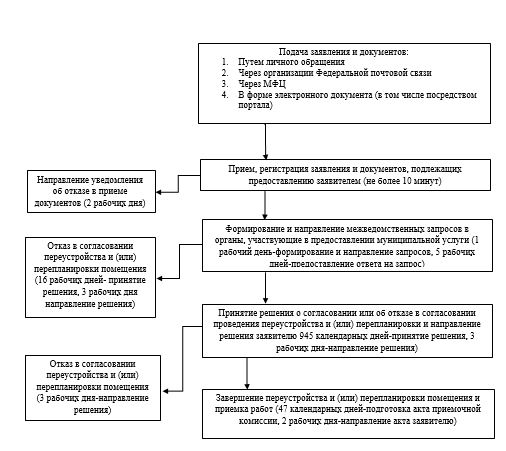 Приложение N 3к административному регламентупредоставления муниципальной услуги «Прием заявлений и выдача документов о согласовании переустройства и (или) перепланировки помещений в многоквартирных домах»РаспискаN _________ от _________в получении документовВыдана_________________________________________________________________________(Ф.И.О. физического лица, наименование юридического лица - заявителя)Перечень документов, представленных заявителем самостоятельно:1. ______________________________________________________________________2. ______________________________________________________________________3. ______________________________________________________________________4. ______________________________________________________________________5. ______________________________________________________________________6. ______________________________________________________________________7. ______________________________________________________________________Перечень документов,  которые будут получены по межведомственным запросам(заполняется  в  случае,  если  такие  документы  не  были   представленызаявителем по собственной инициативе):1. ______________________________________________________________________2. ______________________________________________________________________3. _______________________________________________________________________________________________________________________________________________(должность, Ф.И.О. лица, подпись выдавшего расписку)Приложение N 4к административному регламентупредоставления муниципальной услуги «Прием заявлений и выдача документов о согласовании переустройства и (или) перепланировки помещений в многоквартирных домах»Решениео согласовании переустройства и (или) перепланировкижилого помещенияВ связи с обращением ____________________________________________________(Ф.И.О. физического лица, наименованиеюридического лица - заявителя)о  намерении  провести  переустройство  и  (или)   перепланировку   жилыхпомещений,(ненужное зачеркнуть)по адресу: ___________________________________ занимаемых (принадлежащих)(ненужное зачеркнуть)на основании: ___________________________________________________________(вид и реквизиты правоустанавливающего документана переустраиваемое и (или)________________________________________________________________________,перепланируемое жилое помещение)по результатам рассмотрения представленных документов принято решение:1. Дать согласие на _____________________________________________________(переустройство, перепланировку, переустройствои перепланировку - нужное указать)жилых  помещений  в  соответствии  с  представленным  проектом (проектнойдокументацией).2. Установить *:срок производства ремонтно-строительных работ с "___" ____________ 20__ гпо "____" ______________ 20__ г.режим производства ремонтно-строительных работ с _______ по _______ часовв ____________ дни.__________________________________________________________________________________________________________________________________________________3. Обязать заявителя осуществить  переустройство  и (или)  перепланировкужилого помещения в соответствии с проектом  (проектной   документацией) ис соблюдением требований_________________________________________________________________________(указываются реквизиты нормативного правового акта субъекта_________________________________________________________________________Российской Федерации или акта органа местного самоуправления,регламентирующего порядок________________________________________________________________________.проведения ремонтно-строительных работ по переустройству и (или)перепланировке жилых помещений)4. Установить,  что приемочная  комиссия осуществляет приемку выполненныхремонтно-строительных работ и подписание акта о завершении переустройстваи (или) перепланировки жилого помещения в установленном порядке.5. Приемочной комиссии после подписания акта о завершении  переустройстваи (или) перепланировки жилого помещения направить подписанный акт в органместного самоуправления.6. Контроль за исполнением настоящего решения возложить на ______________(наименование структурного_________________________________________________________________________подразделения и (или) Ф.И.О. должностного лица органа,________________________________________________________________________.осуществляющего согласование)____________________________________(подпись должностного лица органа,осуществляющего согласование)М.П.Получил: "__" _____ 20__ г. _____________ (заполняется в случае получения(подпись заявителя или           решения лично)уполномоченного лица заявителей)Решение направлено в адрес заявителя(ей)   "____" ______________ 20__ г.(заполняется в случае направления решения по почте)__________________________________________________________________________(подпись лица, направившего решение в адрес заявителя(ей))_____________________________* Срок и режим производства ремонтно-строительных работ определяютсяв соответствии с заявлением.В случае если орган, осуществляющий согласование, изменяет указанныев  заявлении  срок  и  режим  производства  ремонтно-строительных  работ,в решении излагаются мотивы принятия такого решения.Приложение N 5к административному регламентупредоставления муниципальной услуги «Прием заявлений и выдача документов о согласовании переустройства и (или) перепланировки помещений в многоквартирных домах»                                          В Администрацию города Бирюсинска                                от ______________________________________                            (фамилия, имя, отчество для физического лица)                                 ________________________________________                                       (полное наименование организации -                                 ________________________________________                                                     для юридических лиц)                                адрес: __________________________________                                              (индекс) (населенный пункт)                                 ________________________________________                                                   (улица, дом, квартира)                               тел.: ____________________________________                                             (номер контактного телефона)Уведомлениео приемке выполненных работ по переустройству и (или)перепланировке жилого помещенияУведомляю  о  завершении  переустройства  и (или) перепланировки   жилогопомещения   и   прошу    принять    законченное   переустройством и (или)перепланировкой жилое помещение приемочной комиссией.Адрес жилого помещения ____________________________________________________________________________________________________________________________________________________________________________________________________В  результате   выполненных    работ   жилое помещение  имеет техническиехарактеристики по данным обследования органа технической   инвентаризацииот ______________________________________________________________________Количество комнат ______________________________________________________,Общая площадь __________________________________________________________,Жилая площадь __________________________________________________________.Приложение:________ ____________ /__________________________________________________/(дата)    (подпись)                 (расшифровка подписи)Приложение N 6к административному регламентупредоставления муниципальной услуги «Прием заявлений и выдача документов о согласовании переустройства и (или) перепланировки помещений в многоквартирных домах»Актприемки выполненных работ по переустройствуи (или) перепланировке жилого помещенияот __ __________ 20__ г.Комиссия в составе: _____________________________________________________Председателя ____________________________________________________________Членов комиссии: ________________________________________________________Установила:1. Предъявлены  к  приемке  выполненные  работы по переустройству и (или)перепланировке (далее - работы) жилого помещения, расположенногопо адресу:________________________________________________________________________,а именно: _______________________________________________________________(указывается перечень работ)________________________________________________________________________.2. Работы выполнены на основании решения о согласовании  переустройства и(или) перепланировки от __________________ N ___________________________.3. Проектная документация разработана:__________________________________________________________________________(состав документации,_________________________________________________________________________.наименование автора)4. Работы произведены:начало работ                                              окончание работ"____" ________ 20__ г.                        "____" ___________ 20__ г.5. На  основании  осмотра  жилого помещения  после переустройства и (или)перепланировки (элементов, инженерных систем) и ознакомления  с проектнойи исполнительной документацией установлено:5.1. ____________________________________________________________________перепланировка и (или) переустройство соответствует проекту/не соответствует - указать5.2. ____________________________________________________________________замечания членов комиссии (указать): устранены/не устранены6. В  результате   выполненных  работ  жилое  помещение имеет техническиехарактеристики по данным обследования  органа  технической инвентаризацииот:_________________________________________________________________________Количество комнат: ______________________________________________________Общая площадь: __________________________________________________________Жилая площадь: __________________________________________________________Решение комиссии:1. Предъявленные к приемке работы: ________________________________________________________________________________________________________________________________________________________________________________________произведены  в  соответствии  с  проектом  и  требованиями    нормативныхдокументов, действующих для жилых домов.Приложения к акту:1. Исполнительная документация: __________________________________________________________________________________________________________________(проектные материалы с внесенными в установленном порядке изменениями)2. Акт освидетельствования скрытых работ: _______________________________(указать)_________________________________________________________________________Председатель комиссии: ______________ (_________________________________)(личная подпись)          (расшифровка подписи)Члены комиссии:__________________________ (____________________________________________)__________________________ (____________________________________________)__________________________ (____________________________________________)__________________________ (____________________________________________)Р о с с и й с к а я         Ф е д е р а ц и яИркутская   областьМуниципальное образование «Тайшетский  район»Бирюсинское муниципальное образование«Бирюсинское городское поселение»Администрация Бирюсинского городского поселенияПОСТАНОВЛЕНИЕпонедельник-пятницаобеденный перерыв08.00 - 17.00 12.00 - 13.00N п/пФамилия, имя, отчествоДокумент, удостоверяющий личность (серия, номер, кем и когда выдан)Подпись *Отметка о нотариальном заверении подписей лиц12345